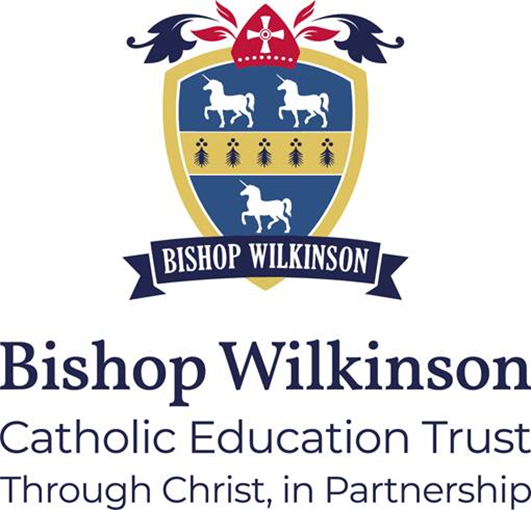 Privacy Notice – Job ApplicantsRevision HistoryThe below table provides the revision history for this document. Each revision has an associated date, issue number, and description of the changes and/or content. The document revisions appear in descending order, with the most-recent iteration appearing first in the table.Document ApprovalHow we use workforce informationUnder UK data protection law, individuals have a right to be informed about how a potential employer uses any personal data held about them. This Privacy Notice explains how we collect, store, and use personal data about individuals applying to work at our schools.The Bishop Wilkinson Catholic Education Trust (the Trust) is the data controller for the purposes of data protection law.We take the security of your data seriously. We have internal policies and controls in place to ensure that your data is not lost, accidentally destroyed, misused, or disclosed and is not accessed except by its employees and service providers in the performance of their duties.Successful candidates should also refer to our employee privacy notice. The categories of information processedWe may collect, use, store, and share (when appropriate) personal data about you which includes, but is not restricted to:Contact details for example name, address, telephone number, email address, date of birthCopies of right to work documentationReferencesEvidence of qualificationsEmployment records, including work history, job titles, training records and Professional MembershipsDisclosure and Barring certificationWe may also collect, store, and use information about you that falls into “special categories” of more sensitive personal data. This includes information about (where applicable):Race, ethnicity, religious beliefs, sexual orientation, and political opinions. Disability and access requirementsCriminal ConvictionsThis list is not exhaustive.Why we collect this informationThe purpose of processing this data is to aid the recruitment process by:Enabling us to establish relevant experience and qualificationsFacilitating safe recruitment, as part of our safeguarding obligations towards pupilsEnabling equalities monitoringEnsuring that appropriate access arrangements can be provided for candidates that require themThe legal basis for using this informationWe only collect and use personal information about you when the law allows us to. Most commonly, we use it:For our legitimate Interests to assess you as a viable candidate and to progress you through the recruitment processTo comply with a legal obligationTo carry out a task in the public interestTo meet our contractual obligations, such as any contract of employment we may enter in to with you.When you have given us consent to use it in a certain wayWhen we need to protect your vital interests (or someone else’s interests) Where you have provided us with consent to use your data, you may withdraw this consent at any time. We will make this clear when requesting your consent and explain how you go about withdrawing consent if you wish to do so. Collecting this informationWhilst most of the information we collect from you is mandatory, there is some information that you can choose whether to provide to us.Whenever we seek to collect information from you, we make it clear whether you must provide this information (and if so, what the possible consequences are of not complying), or whether you have a choice.Storing this informationPersonal data we collect as part of the job application process is stored in line with our Data Protection Policy and Data Retention Policy and Schedule. Applications are held for six months and then securely destroyed. Applications for Headteacher posts may be held for longer. Please refer to our Data Retention Policy and Schedule.Who we share this information withWe do not share information about you with any third party without your consent unless the law and our policies allow us to do so.Where it is legally required, or necessary (and it complies with data protection law), we may share personal information about you with:Our local authority – to meet our legal obligations to share certain information with it, such as shortlists of candidates for a headteacher positionSuppliers and service providers – to enable them to provide the service we have contracted them for, such as HR and recruitment supportProfessional advisers and consultantsEmployment and recruitment agencies 10.Transferring data internationallyThere may be occasions, such as when we enter your data into our internal systems, that your data is transferred outside of the UK. Where this is the case, we will do so in accordance with UK data protection law ensuring your data is protected both during transfer and storage. 11.Your rights regarding your dataUnder UK data protection law, individuals have certain rights regarding how their personal data is used and kept safe. You have the right to: Request access to the data we hold about youObject to the use of your personal data if it would cause, or is causing, damage or distressObject to the use of your personal data for decisions being taken by automated means (by a computer or machine, rather than a person)In certain circumstances, have inaccurate personal data corrected or your data deleted, destroyed, or restrict further processingTo exercise any of these rights, please contact us 01207 520424.12. Contact usShould you wish to exercise any of your rights or should you have any questions, concerns, or you would like more information about anything mentioned in this Privacy Notice, please contact our the school at 01207 520424.  Alternatively, you can contact our Data Protection Officer Sarah Burns, via gdpr@bwcet.com13. Complaints We take any complaints about our collection and use of your personal information very seriously. If you think that our collection or use of your personal information is unfair, misleading, or inappropriate, or you have any other concern about our data processing, please raise this with us in the first instance.To make a complaint, please contact us at 01207 520424 or use the Complaints Policy which can be accessed on the school website, or our data protection officer Sarah Burns via gdpr@bwcet.comAlternatively, you can make a complaint to the Information Commissioner’s Office at:Information Commissioner’s Office, Wycliffe House, Water Lane, Wilmslow, Cheshire, SK9 5AFEmail: www.ico.org.uk/global/contact-us/emailCall: 0303 1231113Chairs signature 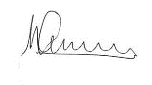 Date Approved by TrustJuly 2023Statutory PolicyNoRequired on WebsiteNoReview PeriodAnnualNext Review DateJuly 2024Reviewed byDPODateVersionDescriptionAuthor03/07/20230.d2nd Review, no changesSarah Burns, Data2Action15/07/20220.c1st Review As above11/06/20210.bFinal ApprovalJacqui Ridley19/05/20210.aInitial DraftKaren Latimer, Data2ActionDocument NamePrivacy Notice – Job ApplicantsPrivacy Notice – Job ApplicantsPublication Date14 July 202314 July 2023Prepared bySarah Burns, Data2ActionSarah Burns, Data2ActionApproval(Name & Organization)See cover Sign